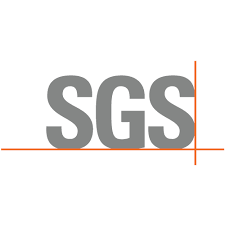 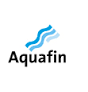 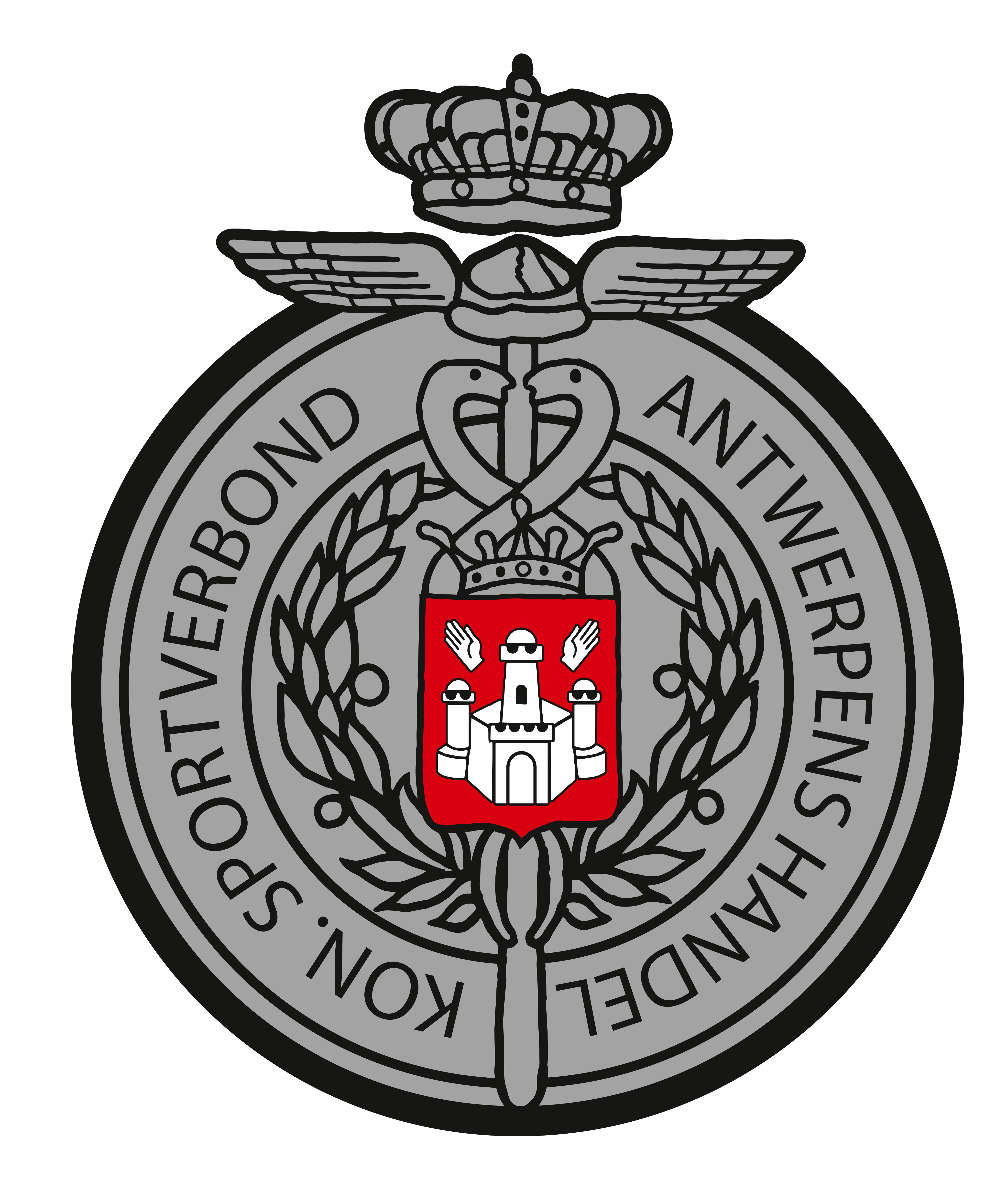 SGS kan gelijkspel niet vasthoudenSGS - AQUAFINEerste ronde van het nieuwe seizoen voor de twee ploegen dewelke reeds jaren meespelen in onze competitie. De wedstrijd begint al snel met een paar stevige prikken van Aquafin, voornamelijk via Bert Busselen, maar jammer genoeg dienden we toch tamelijk lang te wachten op het eerste doelpunt. Mede door het efficient verdedigen van SGS en hun uitstekende doelman Filip Poschet. Aanvallend was SGS echter niet bij de pinken en eerder steriel te noemen, zonder echt gevaar te creëeren.  Toch was de gevaarlijkste actie nog van SGS dat via Remy Van Den Bosch onder de keeper door kon spelen, maar Wim Dhooghe met een waarachtige kattesprong alsnog de bal op de lijn kon stoppen. Na een actie van Koen Pauwels en Nowak Pawel, joeg deze eerste  de bal jammer genoeg in het zijnet. Aan de overzijde omspeelde Moussa El Abdelatti twee man en bediende Alexander Winderix, maar keeper Wim Dhooghe was weer accuraat. Een verre trap van Bert Busselen verraste de doelman van de thuisploeg volledig en het werd 0-1 in de 17’. Nauwelijke één minuut later kon Dominique Cools de stand verdubbelen na puik voorbereidend werk tussen Vico Van Gestel en Koen Pauwels: 0-2. SGS repliceerde met een afstandsschot van Remy Van Den Bosch dat echter weer knap gered werd door de bezoekende doelman. Nowak Pawel Jakub trapte een corner, maar Bert Busselen besloot nipt naast. Twee minuten voor het rustsignaal een knap opgezette aanval van SGS via Wim Verreth over Stijn Vinck en Moussa El Abdelatti kon de stand milderen tot 1-2. Eén minuut later speelde doelman Filip Poschet mee en bediende Wim Verreth die een ééntweetje aanging met Stijn Vinck en deze laatste toeliet de stand weer in evenwicht te brengen: 2-2. Met deze stand gingen we de kleedkamers in.De tweede helft kondigt zich aan en een verrassing aan Aquafinzijde: gelegenheidsdoelman Wim Dhooghe wordt vervangen door Koen Pauwels. Na vijf minuten een mooie actie van Vico Van Gestel die de 2-3 voorbij de verbouwereerde Filip Poschet schiet: 2-3! Even later kan Stijn Vinck na een enig mooi nummertje er 3-3 van maken. Dan een hachelijk moment: met niemand in de buurt mistrapt Abdelkarim El Abdelatti zich en slaat zijn voet om; spelers van Aquafin ondersteunen hem naar de bank en het is er aan te zien dat zijn speeltijd gedaan is door de kwetsuur aan de rechterenkel. Het spel kabbelt gewoonweg verder met dien verstande dat de rollen nu omgekeerd leken: SGS wist meer druk op het veld te brengen en Aquafin moest ondergaan. Regelrecht het omgekeerde van de eerste helft… Remy Van Den Bosch kan Stijn Vinck bedienen, maar diens schot gaat rakelings naast.Een verre poging van Bert Busselen (A)mist rakelings het doelhout en aan de overkant is de bal hetzelfde lot beschoren na een schot van Remy Van Den Bosch, op aangeven van Wim Verreth. Een moment later een keiharde knal van Remy Van Den Bosch, maar doelman Koen Pauwels kan zijn schot keren. Enkele minuten voor affluiten een tegenaanval : Wim Dhooghe trapt van dichtbij op de paal en kan in de rebound de bal tegen de netten jagen (3-4). SGS doet er nog alles aan om de stand terug in evenwicht te brengen, maar Wim Verreth mist de goal op een haartje. Het wordt erger wannneer aan de overkant Wim Dhooghe alleen voor de keeper opduikt,  deze laatste de bal kan pareren maar Dominique Cools er niet van kan weerhouden de rebound in doel te schieten; 3-5! Hacee 